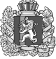 Орловский сельский Совет депутатовДзержинского районаКрасноярского краяРЕШЕНИЕс. Орловка16.11.2023 г                                                                                             № 30-132 рО внесении изменений в решение от 28.05.2018 № 20-91 р«О введении земельного налогана территории Орловского сельсоветаДзержинского района Красноярского края» На основании Федерального закона от 06.10.2003 № 131-ФЗ «Об общих принципах организации местного самоуправления в РФ», статьи 394 Налогового кодекса Российской Федерации, руководствуясь ст. 19 Устава муниципального образования Орловского сельсовета Дзержинского района Красноярского края РЕШИЛ:1. Внести в решение от 28.05.2018 № 20-91 р Орловского Совета депутатов «О введении земельного налога на территории Орловского сельсовета Дзержинского района Красноярского края» следующие изменение:1.1. в пункте 2.1 слова «и объектами» заменить словами «и (или) объектами», слова «доли в праве на земельный участок, приходящейся на объект» заменить словами «части земельного участка, приходящейся на объект недвижимого имущества», слова «и к объектам» заменить словами «и (или) к объектам». 2. Настоящее решение вступает в силу  со дня официального опубликования в периодическом печатном издании «Депутатские вести»     3. Контроль за исполнением решения возложить на специалиста 2 категории Оленикову Н.Ю.Председатель Орловского сельскогоСовета депутатов,                                                  глава Орловского сельсовета                                                     В.Е. Крапивкин                                    